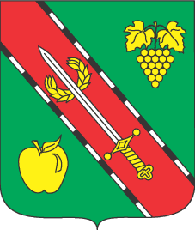 МЕСТНАЯ АДМИНИСТРАЦИЯ ВЕРХНЕСАДОВСКОГО МУНИЦИПАЛЬНОГО ОКРУГА РАСПОРЯЖЕНИЕ  № 07-МАО порядке уведомления Главы администрации Верхнесадовского муниципального округа о фактах обращения в целях склонения муниципального служащего к совершению коррупционных правонарушенийНа основании статьи 9 Федерального закона от 25.12.2008г. № 273-ФЗ «О противодействии коррупции», Закона города Севастополя № 30-ЗС «О противодействии коррупции в городе Севастополе», других актов, действующих в сфере борьбы с коррупцией, Федерального закона от 06.10.2003г. № 131-ФЗ «Об общих принципах организации местного самоуправления в Российской Федерации», Закона города Севастополя от 30.12.2014г. № 102-ЗС «О местном самоуправлении в городе Севастополе», Устава внутригородского муниципального образования города Севастополя Верхнесадовский муниципальный округ:1.​ Утвердить Порядок уведомления Главы местной администрации Верхнесадовского муниципального округа о фактах обращения в целях склонения муниципального служащего к совершению коррупционных правонарушений согласно приложению № 1.2. Настоящее распоряжение вступает в силу со дня его подписания.3. Контроль за исполнением настоящего распоряжения оставляю за собой.Приложение № 1 Утверждено распоряжением Главы местной администрации Верхнесадовского муниципального округа от 01 октября 2015 г. № 12-АПОРЯДОКуведомления Главы местной администрации Верхнесадовского муниципального округа о фактах обращения в целях склонения муниципального служащего 
местной администрации Верхнесадовского муниципального округа к совершению коррупционных правонарушений1. Порядок уведомления Главы местной администрации Верхнесадовского муниципального округа о фактах обращения в целях склонения муниципального служащего местной администрации Верхнесадовского муниципального округа к совершению коррупционных правонарушений (далее - Положение) разработан в соответствии с частью 5 статьи 9 Федерального закона Российской Федерации от 25.12.2008 года № 273-ФЗ «О противодействии коррупции» (далее - Закон) и определяет порядок уведомления работодателя о фактах обращения в целях склонения муниципального служащего местной администрации Верхнесадовского муниципального округа к совершению коррупционных правонарушений, перечень сведений, содержащихся в уведомлениях, порядок регистрации уведомления, организацию проверки сведения, указанных в уведомлении.2.​ Коррупция: злоупотребление служебным положением, дача взятки, получение взятки, злоупотребление полномочиями, либо иное незаконное использование физическим лицом своего должностного положения вопреки законным интересам общества и государства в целях получения выгоды в виде денег, ценностей, иного имущества или услуг имущественного характера, иных имущественных прав для себя или третьих лиц либо незаконное предоставление такой выгоды указанному лицу другими физическими лицами.3.​ Во всех случаях обращения к муниципальному служащему каких-либо лиц в целях склонения его к совершению коррупционных правонарушений муниципальный служащий обязан, не позднее рабочего дня, следующего за днем обращения, уведомить о данных фактах работодателя по форме, согласно приложению № 1 к настоящему Положению.4.​ Уведомление о фактах обращения в целях склонения муниципального служащего к совершению коррупционных правонарушений (далее - уведомление) направляется Главе местной администрации Верхнесадовского муниципального округа через общий отдел МА Верхнесадовского МО либо иное лицо определенное правовым актом работодателя.5.​ Уведомление подлежит регистрации специалистом общего отдела МА Верхнесадовского МО либо иным лицом определенным правовым актом работодателя в Журнале уведомлений о фактах обращения в целях склонения муниципального служащего к совершению коррупционных правонарушений (приложение № 2 к настоящему Порядку).6.​ Работодатель в течение одного рабочего дня со дня получения уведомления передает полученные сведения в правоохранительные органы для проверки.7.​ Невыполнение муниципальным служащим должностной (служебной) обязанности, предусмотренной частью 1 статьи 9 Закона, является правонарушением, влекущем его увольнение с муниципальной службы либо привлечение его к иным видам ответственности в соответствии с законодательством Российской Федерации. Материалы направляются в соответствующие органы для привлечения муниципального служащего к иным видам ответственности в соответствии с законодательством Российской Федерации.8.​ Муниципальный служащий, уведомивший Главу МА Верхнесадовского МО, органы прокуратуры или другие государственные органы о фактах обращений в целях склонения его к совершению коррупционного правонарушения, о фактах совершения другими муниципальными служащими коррупционных правонарушений, непредставления сведений либо представления заведомо недостоверных или неполных сведений о доходах, об имуществе и обязательствах имущественного характера, находится под защитой государства в соответствии с законодательством Российской Федерации.                                                                      Приложение № 1к порядку уведомления Главы местной администрации Верхнесадовского муниципального округа о фактах обращения в целях склонения муниципального служащего к совершению коррупционных правонарушений Главе местной администрации Верхнесадовского муниципального округа ФИО (ф.и.о., должность муниципального служащего, наименование структурного подразделения)                                                         УВЕДОМЛЕНИЕВ соответствии со статьей 9 Федерального закона Российской Федерации от 25.12.2008 № 273-ФЗ «О противодействии коррупции» я, (ф.и.о., должность муниципального служащего) настоящим, Уведомляю об обращении ко мне «_____» ________________ 20___ г. гражданина_______________________________________________________ в целях склонения меня к совершению коррупционных действий, а именно (перечислить в чем выражается склонение к коррупционным действиям)______________________________________________________________________________________________________________________________________________________________________________________________________Дата                                                                                                           ПодписьУведомление зарегистрировано в Журнале регистрации « » 20 г. №_О дате регистрации Уведомления« _» 20___ г.(ф.и.о., должность ответственного лица)Приложение № 2к порядку уведомления Главы местной администрации Верхнесадовского муниципального округа о фактах обращения в целях склонения муниципального служащего к совершении коррупционных правонарушений          ЖУРНАЛучета уведомлений Главы местной администрации Верхнесадовского муниципального округа о фактах обращений в целях склонения муниципального служащего местной администрации Верхнесадовского муниципального округа к свершению коррупционных правонарушений02 ноября 2015 годас. ВерхнесадовоеГлава ВМО города СевастополяВерхнесадовский МО, исполняющий полномочия председателя Совета, Глава местной администрации    В.А.ПлехановГлава ВМО города СевастополяВерхнесадовский МО, исполняющий полномочия председателя Совета, Глава местной администрации    В.А.Плеханов№ п/пУведомлениеУведомлениеФ.И.О. должность муниципального служащего, подавшего уведомлениеНаименование структурного подразделенияПримечание№ п/п№датаНаименование структурного подразделенияПримечаниеГлава ВМО города СевастополяВерхнесадовский МО, исполняющий полномочия председателя Совета, Глава местной администрации    В.А.Плеханов